Publicado en Cerdanyola del Vallès el 10/12/2018 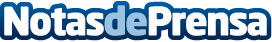 Pep Moya, responsable de supermercados Nuroil, propone la mejor selección de artículos gourmetLos supermercados situados en las estaciones Nuroil son singulares por muchas razones, su responsable presenta algunos de los secretos guardadosDatos de contacto:e-deon.netComunicación · Diseño · Marketing931929647Nota de prensa publicada en: https://www.notasdeprensa.es/pep-moya-responsable-de-supermercados-nuroil Categorias: Nacional Gastronomía Sociedad Restauración Consumo http://www.notasdeprensa.es